           25 мая 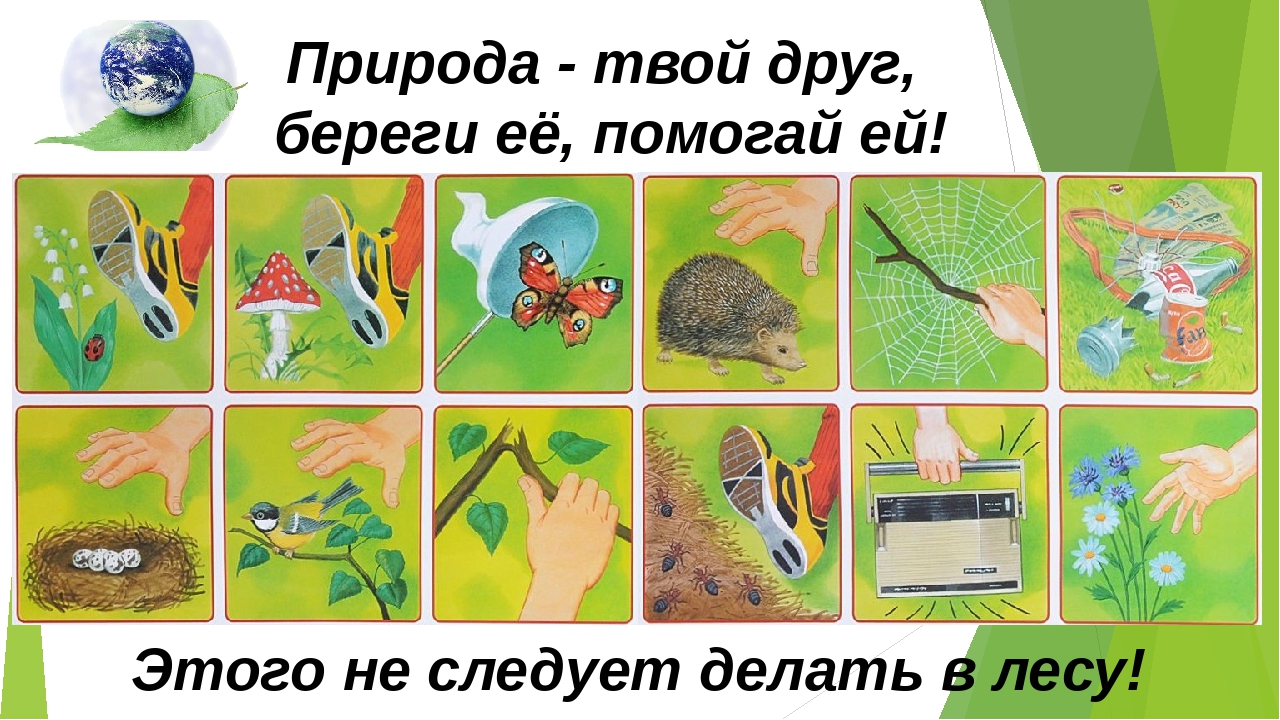 Поговорите с детьми о правилах поведения в лесу.